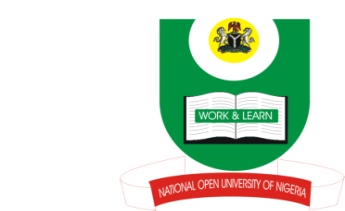 National Open University Of NigeriaDepartment of Criminology & Security StudiesFaculty of Social SciencesUniversity Village, Jabi, AbujaPen on Paper Examinations. June 2017_1Course Code: CSS 354.  Course Title: Special Categories Of OffendersTime Allowed: 3hours                    Course Unit: 3Instruction:  Answer 3 questions in all.1 mark for good grammar1a).     Who is an offender? (7marks)1b).   Mention the various categories of offenders and three (3) offences under each categories. (16marks)2a.	List and explain the problems with legal definition of crime as observed by Bohn and Haley (2002). (11 marks)2b).  	Explain the 6 common computer crime techniques (12marks)3a). 	What motivates terrorists’ acts? (8marks)3b). 	Discuss the link between substance abuse and violent behaviours as stated by Siegel (2006). (15marks)4a). 	What do you know about the concept of  Punishment. (9marks)4b). 	Explain the purpose of  Punishment?	(14marks)5a). 	Discuss the modalities for imposing sentences on offenders (11marks)5b).	Enumerate the three (3) sentencing structures.   12marks